Koncernregnskab 2019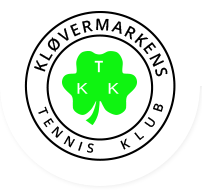 Kløvermarkens Tennis Klub &Kløvermarkens Tennis og SquashcenterKløvermarksvej 34
2300 Kbh. S.KoncernoverblikPå generalforsamlingen for Kløvermarkens Tennis Klub i 2019 valgte bestyrelsen at fremlægge et samlet overblik over de to regnskaber for hhv. Kløvermarkens Tennis Klub og for Kløvermarkens Tennis- og Squashcenter for at skabe transparens i den samlede økonomi. Bestyrelsen har valgt at gentage dette på generalforsamlingen i 2020.Forudsætning i regnskaberneKløvermarkens Tennis og Squashcenter (KTSC) er forpligtet til årligt at afdrage ca. DKK 640.000 (+ renter, som indgår separat i renteudgifterne i regnskaberne nedenfor) på banklån, der er optaget i forbindelse med opførsel af hallen. Derfor skal der samlet være et overskud på minimum dette beløb hvert år i det samlede driftsregnskab for at kunne opretholde bankforpligtelserne. Nedenfor ses, at der i 2020 budgetteres med et samlet driftsoverskud på DKK 741.100, hvoraf de ca. DKK 640.000 altså benyttes til at afdrage på banklån.Samlet overblik over KTK og KTSCKløvermarkens Tennis Klub Resultatopgørelse & budgetBalanceKløvermarkens Tennis og SquashcenterForeningens regnskab er udarbejdet af ekstern revisor. Hovedresultatopgørelsen fremgår af tabel 1.2. Nedenfor ses balance.Balance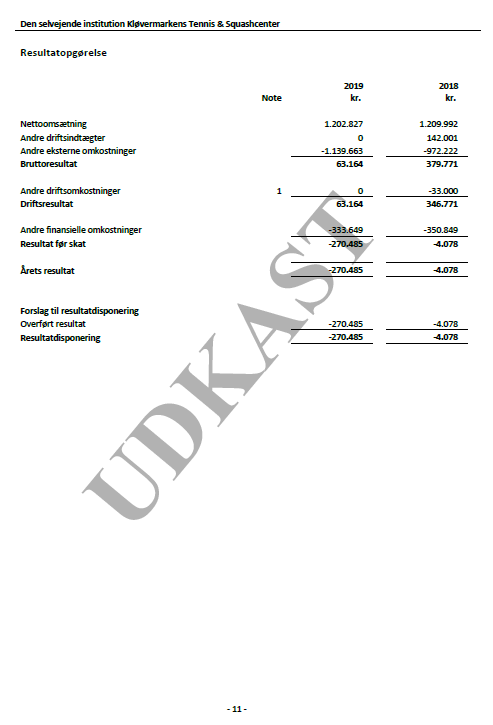 Balance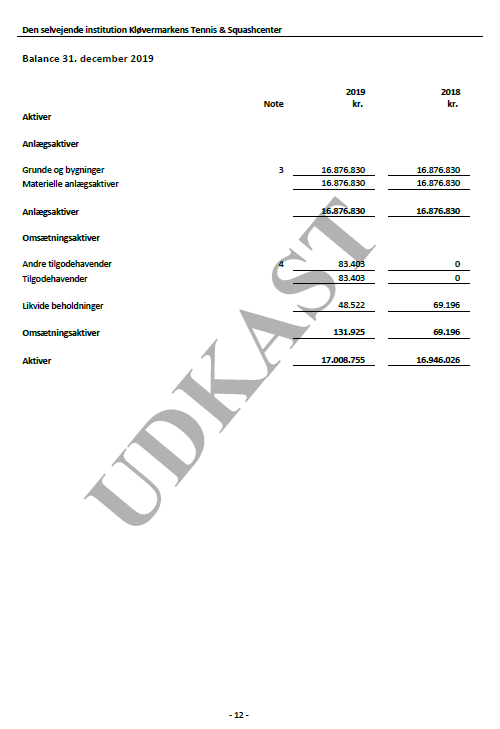 2019 budget2019 realiseret2020 budgetIndtægterKTK3.505.0374.122.2623.862.500KTSC1.209.0001.202.8271.206.000Indtægter i alt4.714.0375.325.0895.068.500UdgifterKTK-2.680.087-2.752.826-2.993.400KTSC-1.037.000-1.139.663-979.000Udgifter i alt-3.645.087-3.892.489-3.972.400AfskrivningerKTK Afskrivninger000KTSC Afskrivninger000Afskrivninger i alt000RenterKTK Renteudgifter, netto inkl. gebyrer-15.000-28.006-30.000KTSC Renteudgifter, netto inkl. gebyrer-350.000-333.649-325.000Renteudgifter og gebyrer i alt-365.000-361.655-355.000Ekstraordinære posterKTK Ekstraordinære poster06.7110KTSC Ekstraordinære poster000Ekstraordinære poster i alt06.7110ResultatKTK809.9501.348.140839.100KTSC-178.000-270.485-98.000Årets koncernresultat i alt631.9501.077.655741.1002018 Realiseret2019 Budget2019 Realiseret2020 BudgetINDTÆGTERKontingenter1.173.5571.136.2501.337.8451.290.000Baneleje i hallen1.295.4791.391.5001.689.1961.415.000Gæstetimer udendørs208.613175.000242.300225.000Andre indtægter552.567732.287792.970862.500Tilskud fra Københavns Kommune58.78070.00059.95070.000Indtægter i alt3.288.9963.505.0374.122.2623.862.500UDGIFTERBaneudvalg-256.916-326.000-291.004-422.000Seniorudvalg-227.287-273.347-293.410-296.500Juniorudvalg-466.553-550.440-606.457-632.000Veteranudvalg-2.262-6.300-1.412-6.300Breddeudvalg-201.362-235.000-262.790-310.000Festudvalg-17.385-10.000-12.482-30.000Administrationsudgifter-253.785-279.000-285.270-296.600Husleje til Center-1.000.000-1.000.000-1.000.000-1.000.000Udgifter i alt-2.425.549-2.680.087-2.752.826-2.993.400Resultat før renter og afskrivninger863.446824.9501.369.435869.100Afskrivninger0000Resultat før renter863.446824.9501.369.435869.100Renteudgifter, netto inkl. gebyrer-15.216-15.000-28.006-30.000Resultat før ekstraordinære poster848.230809.9501.341.429839.100Ekstraordinære poster-67.23406.7110Årets resultat780.996809.9501.348.140839.1002018 Realiseret2019 RealiseretAKTIVERAnlægsaktiverGrusbaner og Hegn00Anlægsaktiver i alt00OmsætningsaktiverKassebeholdning5454Danske Bank42.349183.438Danske Andelskassers Bank67.591239.025Mellemregning med Center4.000.0005.000.000Tilgodehavender26.89065.966Omsætningsaktiver i alt4.136.8845.488.483Aktiver i alt4.136.8845.488.483PASSIVERGældSkyldige omkostninger34.83938.298Gæld i alt34.83938.298EgenkapitalSaldo primo3.321.0504.102.044Årets resultat (overskud)780.9941.348.140Egenkapital i alt4.102.0445.450.185Passiver i alt4.136.8835.488.4832018 Realiseret2019 RealiseretAKTIVERAnlægsaktiverGrunde og Bygninger16.876.83016.876.830Anlægsaktiver i alt16.876.83016.876.830OmsætningsaktiverTilgodehavender083.403Danske Andelskassers Bank69.19648.522Omsætningsaktiver i alt69.196131.925Aktiver i alt16.946.02617.008.755PASSIVERGældSkyldige omkostningerGæld i altEgenkapitalSaldo primo-701.626Årets resultat (overskud)-4.078Egenkapital i alt-705.704Passiver i alt